02.03.2020г. №17РОССИЙСКАЯ ФЕДЕРАЦИЯИРКУТСКАЯ ОБЛАСТЬБОХАНСКИЙ МУНИЦИПАЛЬНЫЙ РАЙОНМУНИЦИПАЛЬНОЕ ОБРАЗОВАНИЕ КАЗАЧЬЕПОСТАНОВЛЕНИЕО ВНЕСЕНИИ ИЗМЕНЕНИЙ В ПОСТАНОВЛЕНИЕ №220 ОТ 06.12.2016 ГОДА «О СОЗДАНИИ ДОБРОВОЛЬНОЙ ПОЖАРНОЙ ДРУЖИНЫ НА ТЕРРИТОРИИ МУНИЦИПАЛЬНОГО ОБРАЗОВАНИЯ «КАЗАЧЬЕ»В соответствии с Федеральным законом от 06 октября 2003 года №131-ФЗ “Об общих принципах организации местного самоуправления в Российской Федерации”, Федеральным законом от 06 мая 2011 года №100-ФЗ «О добровольной пожарной охране» и Уставом муниципального образования «Казачье»ПОСТАНОВЛЯЮ:1.Внести изменения в постановление № 220 от 06.12.2016 года «О создании добровольной пожарной дружины на территории муниципального образования «Казачье»1.1 в Приложении 1 исключить из состава членов пожарной дружины Беляевского Алексея Александровича (личное заявление).1.2 Ввести в состав членов пожарной дружины Шишкина Виталия Николаевича (личное заявление).2.Опубликовать данное постановление в муниципальном Вестнике и на сайте.Глава муниципального образования КазачьеТ.С. Пушкарева11.03.2020г. №18РОССИЙСКАЯ ФЕДЕРАЦИЯИРКУТСКАЯ ОБЛАСТЬБОХАНСКИЙ МУНИЦИПАЛЬНЫЙ РАЙОНМУНИЦИПАЛЬНОЕ ОБРАЗОВАНИЕ КАЗАЧЬЕПОСТАНОВЛЕНИЕОБ УТВЕРЖДЕНИИ СОСТАВОВ ПАТРУЛЬНЫХ И ПАТРУЛЬНО-МАНЁВРЕННЫХ ГРУППВ связи с наступлением периода особой пожарной опасности, связанной с прогнозом неблагоприятных метеорологических явлений и возникающей угрозой населенным пунктам и объектам экономики, в целях обеспечения безопасности жизнедеятельности населения сельского поселения Казачье, в соответствии с пунктом п. 6 ч. 1 статьи 84, со статьями 51-53.8. Лесного Кодекса Российской Федерации, п.п. «а» п. 2 ст. 11 Федерального закона от 21 декабря 1994 года № 68-ФЗ «О защите населения и территорий от чрезвычайных ситуаций природного и техногенного характера», статьей 19 Федерального закона от 21 декабря 1994 года № 69-ФЗ «О пожарной безопасности», руководствуясь ст. 6 Устава муниципального образования «Казачье»:ПОСТАНОВЛЯЮ:1.Утвердить состав патрульных и патрульно-манёвренных групп муниципального образования «Казачье», созданных для оперативного реагирования на защиту населенных пунктов при угрозе перехода лесных пожаров (Приложение №1);2.Утвердить зоны патрулирования патрульных и патрульно-манёвренных групп муниципального образования «Казачье»: - первая зона – с. Казачье- вторая зона – д. Ершова, Крюкова- третья зона – д. Логанова- четвертая зона – д. Тымырей.3.Постановление вступает в силу со дня подписания, подлежит официальному опубликованию в муниципальном Вестнике и размещению на официальном сайте администрации муниципального образования «Боханский район» в сети Интернет.Глава муниципального образования КазачьеТ.С. ПушкареваПриложение №1к Постановлению мо «Казачье»№18 от «11» марта 2020 г.Состав патрульных и патрульно-маневренных групп в МО «Казачье»Таблица 1Таблица 211.03.2020г. №19РОССИЙСКАЯ ФЕДЕРАЦИЯИРКУТСКАЯ ОБЛАСТЬБОХАНСКИЙ МУНИЦИПАЛЬНЫЙ РАЙОНМУНИЦИПАЛЬНОЕ ОБРАЗОВАНИЕ КАЗАЧЬЕПОСТАНОВЛЕНИЕОБ УТВЕРЖДЕНИИ ПЛАНА ПРОТИВОДЕЙСТВИЯ КОРРУПЦИИ НА 2020 ГОДВо исполнение Федерального закона от 25 декабря 2008 года №273-ФЗ «О противодействии коррупции», пункта 8 Указа Президента Российской Федерации от 1 июля 2010 года №821 «О комиссиях по соблюдению требований к служебному поведению федеральных государственных служащих и урегулированию конфликта интересов», Федерального закона от 2 марта 2007 года №25-ФЗ "О муниципальной службе в Российской Федерации", Закона Иркутской о области от 13 октября 2010г №92-оз «О противодействии коррупции в Иркутской области», руководствуясь Уставом муниципального образования «Казачье»ПОСТАНОВЛЯЮ:1.Утвердить план противодействия коррупции на 2020 год (Приложение 1)2.Опубликовать данное постановление в муниципальном Вестнике.Глава муниципального образования КазачьеТ.С. ПушкареваПриложение 1К постановлению мо Казачье№19 от 11.03.2020г.План мероприятий по противодействию коррупции в муниципальном образовании «Казачье» на 2020 год16.03.2020г. №20РОССИЙСКАЯ ФЕДЕРАЦИЯИРКУТСКАЯ ОБЛАСТЬБОХАНСКИЙ МУНИЦИПАЛЬНЫЙ РАЙОНМУНИЦИПАЛЬНОЕ ОБРАЗОВАНИЕ КАЗАЧЬЕПОСТАНОВЛЕНИЕО ПРИСВОЕНИИ АДРЕСАВ соответствии со статьями 14, 17, 43 Федерального закона от 6 октября 2003г. № 131-ФЗ «Об общих принципах организации местного самоуправления в Российской Федерации», Правилами присвоения, изменения и аннулирования адресов на территории муниципального образования «Казачье», утвержденными постановлением администрации от 04 марта 2015 года № 33, руководствуясь Уставом муниципального образования «Казачье»ПОСТАНОВЛЯЮ1. Присвоить адрес земельному участку: Российская Федерация, Иркутская область, Боханский район, село Казачье, улица Школьная, участок 4В.Глава муниципального образования КазачьеТ.С. Пушкарева19.03.2020г. №21РОССИЙСКАЯ ФЕДЕРАЦИЯИРКУТСКАЯ ОБЛАСТЬБОХАНСКИЙ МУНИЦИПАЛЬНЫЙ РАЙОНМУНИЦИПАЛЬНОЕ ОБРАЗОВАНИЕ КАЗАЧЬЕПОСТАНОВЛЕНИЕО ВНЕСЕНИИ ИЗМЕНЕНИЙ В ПОСТАНОВЛЕНИЕ №141 ОТ 05.11.2013 ГОДА «ОБ УТВЕРЖДЕНИИ СОСТАВА ПУНКТОВ ВРЕМЕННОГО РАЗМЕЩЕНИЯ»Во исполнение Федерального Закона Российской Федерации “О защите населения и территорий от чрезвычайных ситуаций природного и техногенного характера” №68 ФЗ от 21.12.94 г., и в соответствии с Руководством МЧС России по эвакуации населения в чрезвычайных ситуациях природного и техногенного характера, руководствуясь Уставом муниципального образования «Казачье»ПОСТАНОВЛЯЮ1. Внести изменение в постановление №141 от 05.11.2013 года «Об утверждении состава пунктов временного размещения»1.1 Утвердить руководящий состав пунктов приема и временного размещения, Приложение 1 изложить в новой редакции2. Заместителю главы администрации МО «Казачье» в срок до 01.04.2020 года организовать:методическое обеспечение подготовки пунктов временного размещения к функционированию в условиях ЧС и приема эвакуированного (пострадавшего) населения и обеспечить ПВР данными по приписке эвакуированного (пострадавшего) населения и организации его первоочередного жизнеобеспечения (порядок и объемы прибывающего населения, порядок организации горячего питания населения, порядок подвоза в ПВР продовольствия и товаров первой необходимости и др.). обучение штатного состава ПВР действиям по предназначению;провести практическое развертывание ПВР в сроки, установленные планом работы эвакуационной комиссии МО на текущий год. 3. Рекомендовать руководителям организаций, расположенных на территории муниципального образования «Казачье» обеспечить готовность к приему эвакуируемого населения при возникновении чрезвычайной ситуации в сроки, установленные Планом действий по предупреждению и ликвидации ЧС природного и техногенного характера на территории МО»Казачье». 4. Начальникам пунктов временного размещения:осуществлять руководство по организации развёртывания и приема эвакуируемого населения, практического обучения штатного состава ПВР;5. Контроль за исполнением настоящего постановления возложить на председателя эвакуационной комиссии МО «Казачье» Т.Г. Герасимову. Глава муниципального образования КазачьеТ.С. ПушкареваПриложение 1К постановлению МО «Казачье»№ 21 от 19.03.2020 гСостав пункта временного размещения (ПВР) № 11. Группа руководства ПВР2. Группа встречи, приема и размещения населения4. Группы охраны общественного порядка5. Медицинский пункт6. Комната матери и ребенка7. Стол справок8. Комендантская службаСостав пункта временного размещения (ПВР) № 21. Группа руководства ПВР2. Группа встречи, приема и размещения населения4. Группы охраны общественного порядка5. Медицинский пункт6. Комната матери и ребенка7. Стол справок8. Комендантская службаСостав пункта временного размещения (ПВР) № 31. Группа руководства ПВР2. Группа встречи, приема и размещения населения4. Группы охраны общественного порядка5. Медицинский пункт6. Комната матери и ребенка7. Стол справок8. Комендантская службаСостав пункта временного размещения (ПВР) № 41. Группа руководства ПВР2. Группа встречи, приема и размещения населения4. Группы охраны общественного порядка5. Медицинский пункт6. Комната матери и ребенка7. Стол справок8. Комендантская службаСостав пункта временного размещения (ПВР) № 51. Группа руководства ПВР2. Группа встречи, приема и размещения населения4. Группы охраны общественного порядка5. Медицинский пункт6. Комната матери и ребенка7. Стол справок8. Комендантская служба19.03.2020г. №22РОССИЙСКАЯ ФЕДЕРАЦИЯИРКУТСКАЯ ОБЛАСТЬБОХАНСКИЙ МУНИЦИПАЛЬНЫЙ РАЙОНМУНИЦИПАЛЬНОЕ ОБРАЗОВАНИЕ КАЗАЧЬЕПОСТАНОВЛЕНИЕО ВЫПОЛНЕНИИ ВСЕОБУЧА В ОБРАЗОВАТЕЛЬНЫХ УЧРЕЖДЕНИЯХ НА ТЕРРИТОРИИ АДМИНИСТРАЦИИ МО «КАЗАЧЬЕ»В целях обеспечения детей всеобщим образованием на территории МО «Казачье», рассмотрев представленный отчет проведенных мероприятий:ПОСТАНОВЛЯЮ:1.Информацию директора МБОУ «Казачинская СОШ» Монашевич О.В. О выполнении всеобуча в образовательных учреждениях на территории администрации МО «Казачье» принять к сведению.2.Рекомендовать продолжить работу школы совместно с общественной комиссией по делам несовершеннолетних при администрации по охвату детей, особенно из малообеспеченных семей всеобщим образованием.3.Контроль за исполнением данного постановления возложить на заместителя главы администрации Герасимову Т.ГГлава муниципального образования КазачьеТ.С. Пушкарева19.03.2020г. №23РОССИЙСКАЯ ФЕДЕРАЦИЯИРКУТСКАЯ ОБЛАСТЬБОХАНСКИЙ МУНИЦИПАЛЬНЫЙ РАЙОНМУНИЦИПАЛЬНОЕ ОБРАЗОВАНИЕ КАЗАЧЬЕПОСТАНОВЛЕНИЕОБ ИТОГАХ РАБОТЫ БИБЛИОТЕК ЗА 2019 ГОДЗаслушав информацию библиотекаря Казачинской библиотеки, Сазоновой В.М., Логановской библиотеки Овчинниковой Л.А., Крюковской библиотеки, Ершовой С.П.. о работе за 2019 год ПОСТАНОВЛЯЮ:1. Информацию библиотекаря Казачинской библиотеки, Сазоновой В.М., Логановской библиотеки Овчинниковой Л.А., Крюковской библиотеки, Ершовой С.П. о работе за 2019 год принять к сведению.2.Продолжить работу по привлечению детей из неблагополучных и многодетных семей к чтению, увеличению числа читателей через проведение массовых мероприятий.Глава муниципального образования КазачьеТ.С. Пушкарева19.03.2020г. №24РОССИЙСКАЯ ФЕДЕРАЦИЯИРКУТСКАЯ ОБЛАСТЬБОХАНСКИЙ МУНИЦИПАЛЬНЫЙ РАЙОНМУНИЦИПАЛЬНОЕ ОБРАЗОВАНИЕ КАЗАЧЬЕПОСТАНОВЛЕНИЕО ПЛАНЕ МЕРОПРИЯТИЙ, ПОСВЯЩЕННЫХ 75-ЛЕТИЮ ПОБЕДЫ В ВОВЗаслушав информацию заместителя главы администрации, Герасимовой Т.Г., о выполнении мероприятий посвященных 75- летию Победы в ВОВПОСТАНОВЛЯЮ:1. Информацию заместителя главы администрации, Герасимовой Т.Г., о выполнении мероприятий посвященных 75- летию Победы в ВОВ принять к сведению.2.Рекомендовать руководителям всех форм собственности усилить работу по оформлению зданий символикой Победы.3.Продолжить работу согласна Плана мероприятий посвященных 75- летию Победы в ВОВ.Глава муниципального образования КазачьеТ.С. Пушкарева19.03.2020г. №25РОССИЙСКАЯ ФЕДЕРАЦИЯИРКУТСКАЯ ОБЛАСТЬБОХАНСКИЙ МУНИЦИПАЛЬНЫЙ РАЙОНМУНИЦИПАЛЬНОЕ ОБРАЗОВАНИЕ КАЗАЧЬЕПОСТАНОВЛЕНИЕО ПРОВЕДЕНИИ 2-Х МЕСЯЧНИКА ПО БЛАГОУСТРОЙСТВУ И САНИТАРНОЙ ОЧИСТКЕ НАСЕЛЕННЫХ ПУНКТОВ И ТЕРРИТОРИЙЗаслушав информацию заместителя главы администрации, Герасимовой Т.Г., о проведении 2-х месячника по благоустройству и санитарной очистке населенных пунктов и территорийПОСТАНОВЛЯЮ:1. Информацию заместителя главы администрации, Герасимовой Т.Г., о проведении 2-х месячника по благоустройству и санитарной очистке населенных пунктов и территорий принять к сведению.2.Рекомендовать руководителям всех форм собственности начать работу по благоустройству территории.Глава муниципального образования КазачьеТ.С. Пушкарева19.03.2020г. №26РОССИЙСКАЯ ФЕДЕРАЦИЯИРКУТСКАЯ ОБЛАСТЬБОХАНСКИЙ МУНИЦИПАЛЬНЫЙ РАЙОНМУНИЦИПАЛЬНОЕ ОБРАЗОВАНИЕ КАЗАЧЬЕПОСТАНОВЛЕНИЕОБ ОГРАНИЧЕНИИ МЕРОПРИЯТИЙ В целях недопущения распространения новой коронавирусной инфекции на территории МО «Казачье», в соответствии с п.12 ч.1 ст.15 Федерального закона от 6 октября 2003 года №131 – ФЗ «Об общих принципах организации местного самоуправления в Российской Федерации», письма Роспотребнадзора Иркутской области от 16.03.2020г. № 205, руководствуясь Уставом МО «Казачье»:ПОСТАНОВЛЯЮ:1. Руководителям учреждений и организаций МО «Казачье», рекомендуется ограничить:1.1. Любые корпоративные мероприятия в коллективах, участие работников в иных массовых мероприятиях на период эпиднеблагополучия коронавирусной инфекции (COVID – 19);1.2. Направление сотрудников в командировки, особенно в зарубежные страны, где зарегистрированы случаи заболевания новой коронавирусной инфекцией (COVID – 19);1.3. При планировании отпусков воздержаться от посещения стран, где регистрируются случаи заболевания новой коронавирусной инфекции (COVID – 19).1.4. Максимально сократить количество проводимых массовых мероприятий, в том числе деловых, спортивных, культурных и развлекательных, и, по возможности проводить их в видеоформате или без зрителей, допуская возможность только чрезвычайно важных и неотложных мероприятий.1.5. Ограничить выезды за пределы Иркутской области на массовые спортивные, культурные и развлекательные мероприятия.2. Руководителям учреждений и организаций МО «Боханский район», изучить и использовать в работе рекомендации по проведению профилактических мероприятий в целях недопущения распространения новой коронавирусной инфекции, разработанные Роспотребнадзором Иркутской области от 13.02.2020 № 02/21202020-32.3. Настоящее постановление опубликовать в муниципальном Вестнике, на сайте администрации МО «Боханский район».4. Контроль исполнения настоящего распоряжения возложить на заместителя главы администрации, Герасимову Т.Г.Глава муниципального образования КазачьеТ.С. Пушкарева19.03.2020г. №27РОССИЙСКАЯ ФЕДЕРАЦИЯИРКУТСКАЯ ОБЛАСТЬБОХАНСКИЙ МУНИЦИПАЛЬНЫЙ РАЙОНМУНИЦИПАЛЬНОЕ ОБРАЗОВАНИЕ КАЗАЧЬЕПОСТАНОВЛЕНИЕОБ ОРГАНИЗАЦИИ БЕЗАВАРИЙНОГО ПРОПУСКА ВЕСЕННЕГО ПОЛОВОДЬЯ НА ТЕРРИТОРИИ МО «КАЗАЧЬЕ» В 2020 ГОДУВ соответствии с Федеральным законом от 21 декабря 1994 года № 68-ФЗ "О защите населения и территорий от чрезвычайных ситуаций природного и техногенного характера", в целях организации безаварийного пропуска весеннего половодья на территории МО «Казачье», своевременного проведения противопаводковых мероприятий по защите населения, жилых, хозяйственных объектов от воздействия паводковых вод и сохранения нормальной экологической обстановки на территории МО «Казачье», в соответствии с п.п.7, 21 ч. 1 статьи 15 Федерального закона от 06.10.2003 года №131-ФЗ «Об общих принципах организации местного самоуправления в Российской Федерации», статьей 27 Водного кодекса Российской Федерации, руководствуясь Уставом МО «Казачье»:ПОСТАНОВЛЯЮ:1.Утвердить План противопаводковых мероприятий по обеспечению безаварийного пропуска паводковых вод в период прохождения весеннего половодья на территории МО «Казачье» в 2020 году (Приложение №1).2.Утвердить состав противопаводковой комиссии МО «Казачье» (Приложение №2).3.Заместителю главы (Герасимова Т.Г.) осуществить меры по предотвращению негативного воздействия паводковых вод и ликвидации его последствий, а именно:3.1. Уточнить зоны возможного подтопления (затопления) и организовать постоянный контроль (мониторинг) за развитием ледовой и паводковой обстановки;3.2. Уточнить населенные пункты, объекты (сельскохозяйственные, социально-значимые, объекты жизнедеятельности), участки автомобильных дорог, линии электропередач, связи и прочие объекты, попадающие в зону возможного подтопления (затопления);3.3. Организовать очистку входных и выходных отверстий водопропускных труб, от снега, наледи и других предметов; расчистку водоотводных канав, ливнеприемников, промывку труб ливневой канализации и водоотводов;3.4. Провести комплекс мер по подготовке населения к экстренной эвакуации в безопасные районы, установить и довести до сведения каждого жителя сигналы об экстренной эвакуации и порядок действий по ним;3.5. Подготовить места эвакуации населения и сельскохозяйственных животных и маршруты выдвижения к ним, проработать вопросы обеспечения эвакуируемых теплом, продовольствием, медикаментами, кормами;3.6.Распространить среди населения, проживающего в зонах возможного подтопления (затопления), памятки по правилам безопасного поведения в период прохождения паводка с извлечениями из Правил охраны жизни людей на водных объектах в Иркутской области, утвержденных постановлением Правительства Иркутской области от 8 октября 2009 года N 280/59-пп «Об утверждении Правил охраны жизни людей на водных объектах в Иркутской Области», устанавливающих правила безопасного поведения на воде и меры безопасности на льду, о действиях при оповещении о возможном подтоплении (затоплении) и эвакуации из опасной зоны, принимаемых органами местного самоуправления мерах по минимизации последствий (смягчению риска) прохождения паводка, а также имеющихся в распоряжении и готовности сил и средств;3.7. На подходах к водоемам, особенно в местах массового лова рыбы, установить предупреждающие аншлаги о запрете выхода на лед;3.8. Определить и представить сведения в администрацию МО "Боханский район" о необходимых объемах материально-технических средств и финансовых ресурсов на ликвидацию возможных чрезвычайных ситуаций и первоочередного жизнеобеспечения населения до 31 марта 2020 года;3.9. Проверить и подготовить к работе систему оповещения населения, обеспечить надежное доведение информации до населения, попадающего в зону возможного подтопления (затопления);3.10. Обеспечитьпротивопожарную защищенность населенных пунктов, попадающих в зону вероятного подтопления (затопления);3.11. Обратить особое внимание на обеспечение населения водой гарантированного качества, обеспечить обеззараживание воды децентрализованных систем водоснабжения (скважин, общественных колодцев) и благоустройство прилегающей территории;3.12. Организовать контроль за ежедневным вывозом твердых бытовых отходов с придомовых территорий и их санитарным содержанием;3.13. Провести разъяснительную работу среди населения, проживающего в зоне подтопления (затопления), о необходимости обеспечения сохранности имущества, скота и их страхования в период весеннего паводка 2020 года;3.14.При возникновении угрозы подтопления населенных пунктов, своевременно доводить информацию в Единую дежурно-диспетчерскую службу МО «Боханский район» по телефону 8 (39538) 25-7-23, либо на адрес электронной почты eddsbohan@mail.ru;4. Опубликовать данное постановление в муниципальном Вестнике.Глава муниципального образования КазачьеТ.С. ПушкареваПЛАН противопаводковых мероприятий по обеспечению безаварийного пропуска паводковых вод в период прохождения весеннего половодья на территории МО «Казачье» в 2018 годуСОСТАВпротивопаводковой комиссии МО «Казачье»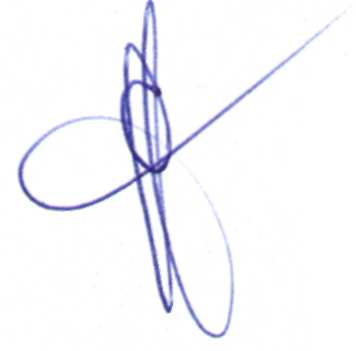 № п/пНаименование населенного пунктаКоличество созданныхгруппКоличество созданныхгруппЧисленный состав групп, чел.Численный состав групп, чел.Количество закрепленной техникиКоличество закрепленной техникиКоличество закрепленного оборудованияКоличество закрепленного оборудованияКоличество закрепленного оборудованияКоличество закрепленного оборудования№ п/пНаименование населенного пунктаПГПМГПГПМГПГПМГвоздуходувкибензопилыМотопомпыРЛО1МО «Казачье»31643111№ п/п№группыНазначенные группы(ПГ, ПМГ)Численный состав группы (кол-во людей)Руководитель группы (Ф.И.О., должностная категория, тел.)Состав группы(Ф.И.О, тел.)Район ответственности (наименование населенных пунктов)11ПМГ4Герасимова Татьяна Григорьевна, заместитель главы администрации89086624539Верхозин Александр Степанович, тел. 89149596365Матвеев Николай Викторович, тел. 89041593934 Гамков Роман Анатольевич, тел. 89149458591 МО «Казачье»21ПГ2Ершова Светлана Петровна, староста н.п. Крюкова89245450883Ершов Георгий Григорьевич, тел. 89242906231д. Крюкова, д. Ершова.32пг2Пузикова Светлана Викторовна, староста н.п. Тымырей 89025194523Беляевский Иван Александрович, тел. 89242903044д. Логанова, д. Тымырей43пг2Михайлова Галина Владимировна, староста н.п. Черниговская 89246297202Михайлов Александр Алексеевич, тел.89248354173д. Черниговская, д. Байханова№п/пМероприятияСроки реализацииПримерный объём финансирования(при необходимости)Ответственные исполнители1Осуществлять контроль за предоставлением муниципальными служащими администрации муниципального образования «Казачье» сведений о доходах, расходах об имуществе и обязательствах имущественного характера, а также о доходах, об имуществе и обязательствах имущественного характера членов своей семьи постоянноНе требует затратЗам. главы администрации2Осуществление проверки достоверности сведений, предоставляемых лицами при поступлении на муниципальную службу в администрацию муниципального образования «Казачье»постоянноНе требует затратЗам. главы администрации3Осуществление контроля за соблюдением муниципальными служащими МО «Казачье» ограничений, запретов, требований к служебному поведениюпостоянноНе требует затратКомиссия по соблюдению требований к служебному поведению4Осуществлять контроль за соблюдением Правил служебного поведения муниципальными служащими МО «Казачье»постоянноНе требует затратКомиссия по соблюдению требований к служебному поведению5Обеспечить действенную работу комиссии по соблюдению требований к служебному поведению муниципальных служащих и урегулированию конфликта интересовпостоянноНе требует затратГлава администрации6Обеспечить своевременную экспертизу и регистрацию нормативно-правовых актов в управлении юстиции. Ведение регистра муниципальных нормативно-правовых актовпостоянноНе требует затрат Зам. главы администрации7Проводить анализ по выявлению и пресечению фактов коррупции среди должностных лиц органов местного самоуправления при размещении заказов на поставки товаров, выполнения работ, оказания услуг для муниципальных нуждпостоянноНе требует затратКомиссия по соблюдению требований к служебному поведению8Обеспечение организации обучения муниципальных служащих на семинарах или курсах по теме «О противодействии коррупции в органах государственного и муниципального управления».постоянноЗам. главы администрации9Осуществлять публикации 
информационных материалов о вопросах коррупции в СМИ и на сайте администрации МО «Казачье», о противодействии коррупции, ее влиянии на социально-экономическое развитие территории муниципального образования «Казачье». постоянноЗам. главы администрации10 Обеспечение координации деятельности администрации МО «Казачье» в части рассмотрения обращений граждан по вопросам противодействия коррупции, поступивших по телефону «горячей линии»  Администрации МО «Казачье»постоянноНе требует затратГлава администрации11Обеспечение возможности размещения физическими и юридическими лицами на официальном сайте администрации (жалоб) о ставших им известными фактах коррупциипостоянноНе требует затратГлава администрации12Разработка и принятие администрацией МО «Казачье» административных регламентов по предоставлению гражданам и юридическим лицам муниципальных услугпостоянноНе требует затратСпециалисты администрации13Оказание поддержки субъектам малого и среднего предпринимательства по вопросам преодоления административных барьеров, в том числе по вопросам контрольно-надзорных мероприятий, досудебной и судебной защиты, представление интересов в государственных и муниципальных органахпостоянноГлава администрации№№п/пФамилия, имя,отчествоЗанимаемая должность в составеПВРЗанимаемая должность на основной работеТелефоныТелефоны№№п/пФамилия, имя,отчествоЗанимаемая должность в составеПВРЗанимаемая должность на основной работеслужебн.домашн.1234561.Монашевич Ольга ВладимировнаНачальник ПВРДиректор МБОУ Казачинская СОШ89501299763895012997632.Герасимова Татьяна ГригорьевнаЗам. начальника ПВРЗам. главы администрации89025440873890866245391.Бормотова Татьяна СергеевнаСтарший группыСтарший группыСтарший группыСпециалист по ИТО89246092527892460925272.Рофф Галина ВладимировнаЧлен группыЧлен группыЧлен группыВед. специалист89041593136890415931363Ершова Ольга СергеевнаЧлен группыЧлен группыЧлен группыВед. специалист89501448389895014483893. Группа учета населения3. Группа учета населения3. Группа учета населения3. Группа учета населения3. Группа учета населения3. Группа учета населения3. Группа учета населения3. Группа учета населения1.Тураева Наталья ГригорьевнаТураева Наталья ГригорьевнаСтарший группыВед. специалистВед. специалист89501302973895013029732.Михеева Елена АлександровнаМихеева Елена АлександровнаЧлен группыспециалистспециалист89041228653890412286533.Филиппова Лариса АнатольевнаФилиппова Лариса АнатольевнаЧлен группыЗам. директора СОШ по ВРЗам. директора СОШ по ВР89025794338890257943381.Подругин Сергей Юрьевич Старший группыУУУ МО МВД России «Боханский»89647309744896473097441.Донская Ирина ВладимировнаНачальник медпунктаГлавный врач89025494071890415940972Кузнецова Валентина АлександровнаЧлен группыфельдшер89500553306895005533063Лоншакова Елена НиколаевнаЧлен группымедсестра89501144342895011443421.Федосеева Лариса ВладимировнаДежурный по комнатеДиректор ДК89041525770890415257701.Сазонова Валентина МихайловнаАдминистратор библиотекарь89021785632890217856321.Беляевский Алексей АлександровичОтветственный Руководитель вокального ансамбля8950102553089501025530№№п/пФамилия, имя,отчествоЗанимаемая должность в составеПВРЗанимаемая должность на основной работеТелефоныТелефоны№№п/пФамилия, имя,отчествоЗанимаемая должность в составеПВРЗанимаемая должность на основной работеслужебн.домашн.1234561.Беляевская Наталья ВячеславовнаНачальник ПВРучитель2.Киселева Анжелика ЛьвовнаЗам. начальника ПВРпенсинер1.Беляевский Иван АлександровичСтарший группыСтарший группыСтарший группысторож2.Бернаков Михаил ДмитриевичЧлен группыЧлен группыЧлен группысторож3. Группа учета населения3. Группа учета населения3. Группа учета населения3. Группа учета населения3. Группа учета населения3. Группа учета населения3. Группа учета населения3. Группа учета населения1.Михайлова Нина СергеевнаМихайлова Нина СергеевнаСтарший группытехничкатехничка1.Подругин Сергей ЮрьевичСтарший группыУУУ МО МВД России «Боханский»89647309744896473097441.Прокопович Оксана ПавловнаНачальник медпунктафельдшер1.Макачуан Надежда МихайловнаДежурный по комнатеХуд. рук ДК1.Овчинникова Людмила АлексеевнаАдминистратор библиотекарь1.Долгова Мария НиколаевнаОтветственный техничка№№п/пФамилия, имя,отчествоЗанимаемая должность в составеПВРЗанимаемая должность на основной работеТелефоныТелефоны№№п/пФамилия, имя,отчествоЗанимаемая должность в составеПВРЗанимаемая должность на основной работеслужебн.домашн.1234561.Ершова Светлана ПетровнаНачальник ПВРбиблиотекарь2.Федореева Нина АнатольевнаЗам. начальника ПВРучитель1.Кисленко Надежда ВладимировнаСтарший группыСтарший группыСтарший группыпродавец3. Группа учета населения3. Группа учета населения3. Группа учета населения3. Группа учета населения3. Группа учета населения3. Группа учета населения3. Группа учета населения3. Группа учета населения1.Крюков Юрий ГавриловичКрюков Юрий ГавриловичСтарший группысторожсторож1.Подругин Сергей ЮрьевичСтарший группыУУУ МО МВД России «Боханский»89647309744896473097441.Троицкая Мария АлександровнаНачальник медпунктафельдшер1.Самойлова Валентина АлексеевнаДежурный по комнатебиблиотекарь1.Образцова Лариса АнатольевнаАдминистратор техничка1.Кузнецова Любовь СергеевнаОтветственный техничка№№п/пФамилия, имя,отчествоЗанимаемая должность в составеПВРЗанимаемая должность на основной работеТелефоныТелефоны№№п/пФамилия, имя,отчествоЗанимаемая должность в составеПВРЗанимаемая должность на основной работеслужебн.домашн.1234561.Невидомская Ирина НиколаевнаНачальник ПВРучитель1.Невидомская Татьяна ВладимировнаСтарший группыСтарший группыСтарший группытехничка3. Группа учета населения3. Группа учета населения3. Группа учета населения3. Группа учета населения3. Группа учета населения3. Группа учета населения3. Группа учета населения3. Группа учета населения1.Самохин Николай ИннокентьевичСамохин Николай ИннокентьевичСтарший группыпенсионерпенсионер1.Подругин Сергей ЮрьевичСтарший группыУУУ МО МВД России «Боханский»89647309744896473097441.Троицкая Мария АлександровнаНачальник медпунктафельдшер1.Сахабиева Шамсинур КанафеевнаДежурный по комнатепенсионер1.Романова Наталья ВалерьевнаАдминистратор в/н1.Кузнецова Алена ИннокентьевнаОтветственный в/н№№п/пФамилия, имя,отчествоЗанимаемая должность в составеПВРЗанимаемая должность на основной работеТелефоныТелефоны№№п/пФамилия, имя,отчествоЗанимаемая должность в составеПВРЗанимаемая должность на основной работеслужебн.домашн.1234561.Мищенко Александр ПавловичНачальник ПВРучитель1.Михайлова Галина ВладимировнаСтарший группыСтарший группыСтарший группытехничка3. Группа учета населения3. Группа учета населения3. Группа учета населения3. Группа учета населения3. Группа учета населения3. Группа учета населения3. Группа учета населения3. Группа учета населения1.Черниговская Юлия АлексеевнаЧерниговская Юлия АлексеевнаСтарший группысторожсторож1.Подругин Сергей ЮрьевичСтарший группыУУУ МО МВД России «Боханский»89647309744896473097441.Кузнецов Андрей ЕгоровичНачальник медпунктафельдшер1.Папулова Вера ГеннадьевнаДежурный по комнатесторож1.Непомнящих Надежда НиколаевнаАдминистратор в/н1.Беляевский Евгений НиколаевичОтветственный в/нПриложение №1к постановлению СП КазачьеПриложение №1к постановлению СП КазачьеПриложение №1к постановлению СП КазачьеПриложение №1к постановлению СП КазачьеПриложение №1к постановлению СП Казачьеот19.03.2020г.№27№ п/пПланируемые мероприятияСрок исполненияИсполнителиРазработка проекта нормативно-правового акта о безаварийном пропуске паводка 2020 годадо20.03.2020г. Глава администрации Проведение заседания КЧС МО «Казачье»Март - апрель 2020г.Глава администрацииПроведение корректировки Плана по предупреждению и ликвидации последствий чрезвычайных ситуаций в период прохождения весеннего паводка 2020 годадо25.03.2020г.Зам. главыУточнение информации о количестве населения, жилых домов, социально-значимых объектов, попадающих в предполагаемую зону подтопления (затопления)до31.03.2020г.Зам. главыОпределение и подготовка пунктов временного размещения эвакуированного населения и площадок для временного отселения с/х животных, вывозки материальных ценностей из зон возможных подтоплений (затоплений).до25.03.2020Зам. главыОбследование улиц в населенных пунктах и дорог местного значения и водопропускных труб. Очистка от снега, льда проезжей части и обочин автомобильных дорог.до25.03.2020г.Зам. главыРазработка и доведение до населения, попадающего в зону паводка, памяток о поведении во время половодьядо25.03.2020г.Зам. главыПроведение проверки имеющихся систем оповещения в зоне подтопления (затопления)до20.03.2020г.Зам. главыПроведение в общеобразовательных учреждениях среди учащихся разъяснительных бесед и лекций по соблюдению мер безопасности на реках и водоемах в период паводкаВ течение всего периода прохождения паводкаДиректор МБОУ «Казачинская СОШ»Предоставление информации в ЕДДС МО «Боханский район» о состоянии паводковой обстановки на территории Боханского районаВ течение всего периода прохождения паводкаГлава администрацииПодготовка технических (водооткачивающих) средств для предупреждения и ликвидации возможных чрезвычайных ситуаций в период ледохода и весеннего половодья.до25.03.2020г.Глава администрацииОчистка от снега, наледи - кюветов, водопропускных труб, ливневой канализации на территории населенных пунктов МО «Казачье».до20.03.2020г.Глава администрацииПо окончании паводка в трехдневный срок:- провести комиссионный осмотр жилых домов, зданий, сооружений, подвальных помещений в зоне паводка;- принять меры по обеспечению технически правильной и безопасной их эксплуатации, своевременному ремонту и приведению в порядок;- организация откачки воды из подвальных помещений и других подземных пространств;- запуск механизмов, оборудования и систем, отключаемых и демонтированных на период паводка;Глава администрацииЗам. главыПриложение №2к постановлению СП КазачьеПриложение №2к постановлению СП КазачьеПриложение №2к постановлению СП КазачьеПриложение №2к постановлению СП КазачьеПриложение №2к постановлению СП Казачьеот19.03.2020г.№27№ п/пФамилия, Имя, ОтчествоДолжностьПредседатель комиссии:Председатель комиссии:Председатель комиссии:Пушкарева Татьяна СергеевнаГлава администрацииЗаместители председателя комиссии:Заместители председателя комиссии:Заместители председателя комиссии:Герасимова Татьяна ГригорьевнаЗаместитель главыСекретарь комиссии:Секретарь комиссии:Секретарь комиссии:Рофф Галина ВладимировнаСпециалист по имуществу и землеЧлены комиссии:Члены комиссии:Члены комиссии:Михеев Андрей АнатольевичПожарный пост с. КазачьеКузнецова Наталья ВладимировнаСоциальный участковыйПлынская Вера ГавриловнаДепутат ДумыЕршов Александр ЛеонидовичНачальник Казачинского участка филиала "Иркутский" ОАО «Дорожная служба Иркутской области»Потеряхин Валерий АлександровичНачальник Казачинского участка Осинского РЭС Донская Ирина ВладимировнаГлавный врач Казачинской участковой больницы